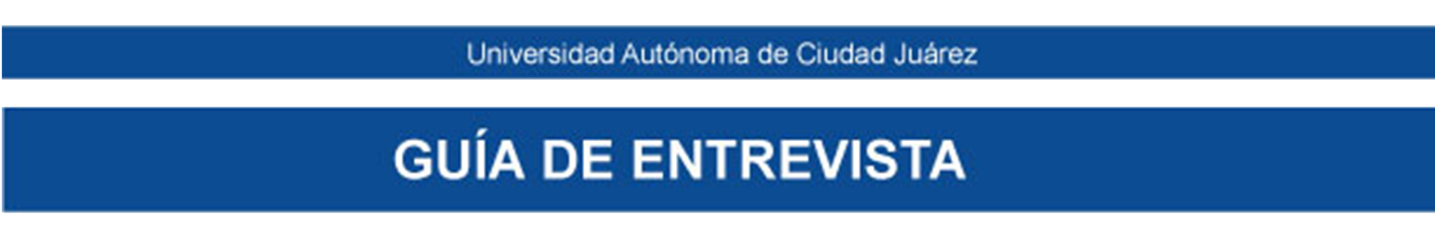 Guía general de entrevista para candidatos(as) a ingresar al posgrado de la UACJNombre del posgrado: __________________________________________________________Nombre del entrevistado(a):  ______________________________________________________Nombre del entrevistador: _______________________________________________________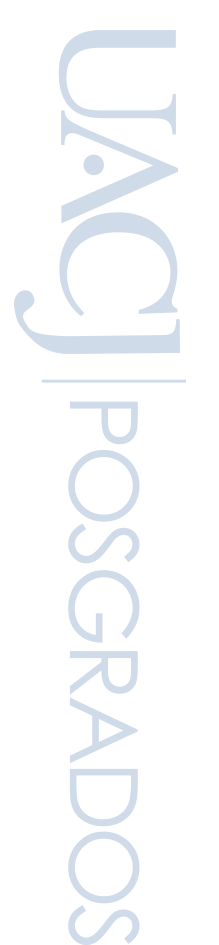 Fecha: _______________________     Hora de inicio: _________________________________Hora de finalización: ______________________Motivaciones para estudiar un posgrado¿Por qué quieres estudiar esta Especialidad/Maestría/Doctorado?¿Qué conoces de la misma?¿A qué otros programas de posgrado estás postulando? ¿Dónde?¿Qué crees que te hace un candidato ideal para integrarse a esta Especialidad/Maestría/Doctorado?¿Sabes que este programa ofrece una beca? ¿Qué tanto determinaría esto tu interés por la Especialidad/Maestría/Doctorado?Desde tu punto de vista, ¿Cuál es el mayor problema en el área que enfrenta nuestro entorno? ¿Cómo crees que estudiar una Especialidad/Maestría/Doctorado pudiese ayudar a afrontar estos problemas?Antecedentes académicos¿En qué proyectos de investigación participaste? ¿Qué productos resultaron del mismo?¿Qué competencias o habilidades traes contigo que puedan integrarse a este programa, es decir, cómo puedes contribuir a la Especialidad/Maestría/Doctorado?¿Tienes conocimientos de otro idioma que no sea el español?¿Podrías hablarme acerca de la literatura, en tu campo de dominio, que consideres más importante, interesante, o relevante?En general ¿Qué te gusta leer? ¿Cuáles son los dos últimos libros que has leído?Antecedentes laborales¿Actualmente trabajas?¿Qué habilidades que hayas adquirido en tu trabajo te pueden ayudar en este contexto educativo?En caso de ingresar a un posgrado de calidad ¿Estarías dispuesto a renunciar a tu trabajo, con la finalidad de ser estudiante de tiempo completo y ser apoyado por el CONACyT?Competencias personales académicas¿Cuáles son tus dos puntos más fuertes, desde el punto de vista académico?¿Cuáles son tus dos puntos más débiles, académicamente hablando?¿Podrías describir alguna situación en la que hayas trabajado en equipo? ¿Qué papel te tocó llevar a cabo? ¿Qué salió bien y qué fue lo que no?¿Qué tal trabajas bajo presión? ¿Podrías dar un ejemplo?¿Qué problemas prevés en el futuro – en los próximos dos a tres años (según la duración del programa de posgrado) - que puedan interferir para que completes la Especialidad/Maestría/Doctorado?En tu opinión ¿Cómo defines una tesis y cuál es su importancia?¿Te consideras capaz de completar una tesis de posgrado? ¿Qué barreras crees que puedas encontrar en ese proceso?Si tú fueses maestro(a) ¿qué acción tomarías en el caso de que encontrarás que uno o más de tus estudiantes han cometido plagio? Aspiraciones laborales y de vida¿Nos podrías platicar sobre tu proyecto de vida?¿Cuál ha sido tu principal logro hasta ahora y por qué?¿Qué haces en tus ratos libres? ¿Cómo has resuelto problemas fuertes en tu vida?¿Cuáles son tus fortalezas y tus debilidades en lo general? ¿Cómo te describirías a ti mismo?Si surgiera la oportunidad de hacer una estancia en el extranjero por un tiempo considerable, meses quizás ¿la harías? ¿Qué limitaciones te pudiesen surgir?Comentarios o preguntas libres	